ПРОТОКОЛ № _____Доп. Вр.                    в пользу                                           Серия 11-метровых                    в пользу                                            Подпись судьи : _____________________ /_________________________ /ПредупрежденияУдаленияПредставитель принимающей команды: ______________________ / _____________________ Представитель команды гостей: _____________________ / _________________________ Замечания по проведению игры ______________________________________________________________________________________________________________________________________________________________________________________________________________________________________________________________________________________________________________________________________________________________________________________________________________________________________________________________________________________________________________________________Травматические случаи (минута, команда, фамилия, имя, номер, характер повреждения, причины, предварительный диагноз, оказанная помощь): _________________________________________________________________________________________________________________________________________________________________________________________________________________________________________________________________________________________________________________________________________________________________________________________________________________________________________Подпись судьи:   _____________________ / _________________________Представитель команды: ______    __________________  подпись: ___________________    (Фамилия, И.О.)Представитель команды: _________    _____________ __ подпись: ______________________                                                             (Фамилия, И.О.)Лист травматических случаевТравматические случаи (минута, команда, фамилия, имя, номер, характер повреждения, причины, предварительный диагноз, оказанная помощь)_______________________________________________________________________________________________________________________________________________________________________________________________________________________________________________________________________________________________________________________________________________________________________________________________________________________________________________________________________________________________________________________________________________________________________________________________________________________________________________________________________________________________________________________________________________________________________________________________________________________________________________________________________________________________________________________________________________________________________________________________________________________________________________________________________________________________________________________________________________________________________________________________________________________________________________________________________________________________________________________________________________________________________________________________________________________________________________________________________________________________________________Подпись судьи : _________________________ /________________________/ 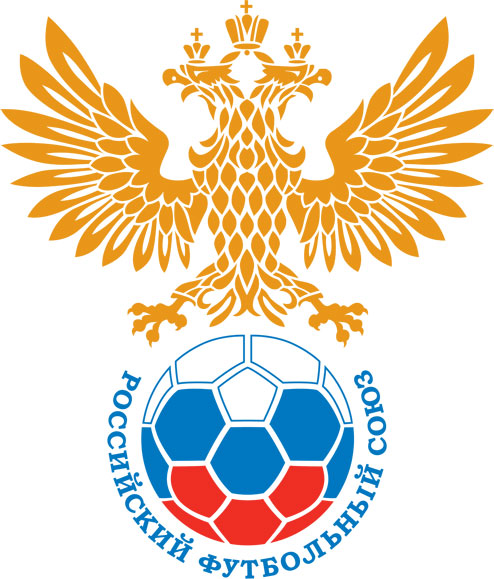 РОССИЙСКИЙ ФУТБОЛЬНЫЙ СОЮЗМАОО СФФ «Центр»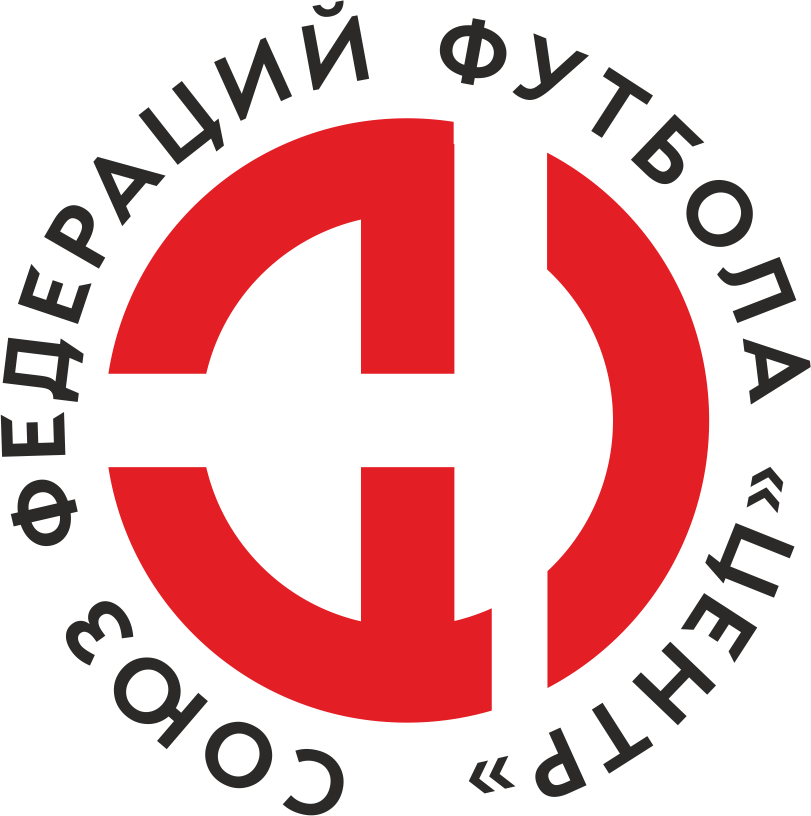    Первенство России по футболу среди команд III дивизиона, зона «Центр» _____ финала Кубка России по футболу среди команд III дивизиона, зона «Центр»Стадион «Химик» (Новомосковск)Дата:12 июня 2022Аэрозоль (Новомосковск)Аэрозоль (Новомосковск)Аэрозоль (Новомосковск)Аэрозоль (Новомосковск)Калуга-М (Калуга)Калуга-М (Калуга)команда хозяевкоманда хозяевкоманда хозяевкоманда хозяевкоманда гостейкоманда гостейНачало:13:00Освещение:ЕстсественноеЕстсественноеКоличество зрителей:100Результат:6:1в пользуАэрозоль (Новомосковск)1 тайм:4:0в пользув пользу Аэрозоль (Новомосковск)Судья:Пантелеев Павел  (Тула)кат.не указано1 помощник:Мастиков Александр  Тулакат.не указано2 помощник:Бронзов Кирилл  Тулакат.не указаноРезервный судья:Резервный судья:Заикин Дмитрийкат.не указаноИнспектор:Дрейман Вадим Юрьевич  ВоронежДрейман Вадим Юрьевич  ВоронежДрейман Вадим Юрьевич  ВоронежДрейман Вадим Юрьевич  ВоронежДелегат:СчетИмя, фамилияКомандаМинута, на которой забит мячМинута, на которой забит мячМинута, на которой забит мячСчетИмя, фамилияКомандаС игрыС 11 метровАвтогол1:0Павел КузнецовАэрозоль (Новомосковск)32:0Дмитрий КузнецовАэрозоль (Новомосковск)53:0Игорь ВеприковАэрозоль (Новомосковск)364:0Дмитрий КузнецовАэрозоль (Новомосковск)405:0Илья СавкинАэрозоль (Новомосковск)556:0Илья СавкинАэрозоль (Новомосковск)636:1Роберт КортяевКалуга-М (Калуга)68Мин                 Имя, фамилия                          КомандаОснованиеРОССИЙСКИЙ ФУТБОЛЬНЫЙ СОЮЗМАОО СФФ «Центр»РОССИЙСКИЙ ФУТБОЛЬНЫЙ СОЮЗМАОО СФФ «Центр»РОССИЙСКИЙ ФУТБОЛЬНЫЙ СОЮЗМАОО СФФ «Центр»РОССИЙСКИЙ ФУТБОЛЬНЫЙ СОЮЗМАОО СФФ «Центр»РОССИЙСКИЙ ФУТБОЛЬНЫЙ СОЮЗМАОО СФФ «Центр»РОССИЙСКИЙ ФУТБОЛЬНЫЙ СОЮЗМАОО СФФ «Центр»Приложение к протоколу №Приложение к протоколу №Приложение к протоколу №Приложение к протоколу №Дата:12 июня 202212 июня 202212 июня 202212 июня 202212 июня 2022Команда:Команда:Аэрозоль (Новомосковск)Аэрозоль (Новомосковск)Аэрозоль (Новомосковск)Аэрозоль (Новомосковск)Аэрозоль (Новомосковск)Аэрозоль (Новомосковск)Игроки основного составаИгроки основного составаЦвет футболок: Красные       Цвет гетр: БелыеЦвет футболок: Красные       Цвет гетр: БелыеЦвет футболок: Красные       Цвет гетр: БелыеЦвет футболок: Красные       Цвет гетр: БелыеНЛ – нелюбительНЛОВ – нелюбитель,ограничение возраста НЛ – нелюбительНЛОВ – нелюбитель,ограничение возраста Номер игрокаЗаполняется печатными буквамиЗаполняется печатными буквамиЗаполняется печатными буквамиНЛ – нелюбительНЛОВ – нелюбитель,ограничение возраста НЛ – нелюбительНЛОВ – нелюбитель,ограничение возраста Номер игрокаИмя, фамилияИмя, фамилияИмя, фамилия1Александр Лейкин Александр Лейкин Александр Лейкин 3Никита Абрамов Никита Абрамов Никита Абрамов 15Илья Савкин Илья Савкин Илья Савкин 5Максим Бирюлин Максим Бирюлин Максим Бирюлин 2Павел Борисов Павел Борисов Павел Борисов 6Александр Гордиенко Александр Гордиенко Александр Гордиенко 21Виталий Орлов Виталий Орлов Виталий Орлов 27Игорь Веприков Игорь Веприков Игорь Веприков 4Павел Кузнецов Павел Кузнецов Павел Кузнецов 11Дмитрий Кузнецов Дмитрий Кузнецов Дмитрий Кузнецов 9Константин Курасовский (к)Константин Курасовский (к)Константин Курасовский (к)Запасные игроки Запасные игроки Запасные игроки Запасные игроки Запасные игроки Запасные игроки 12Ника МельчиковиНика МельчиковиНика Мельчикови16Аркадий ЛобзинАркадий ЛобзинАркадий Лобзин10Вячеслав СтаростинВячеслав СтаростинВячеслав Старостин77Павел ПавловПавел ПавловПавел Павлов8Вячеслав БарзенковВячеслав БарзенковВячеслав Барзенков7Александр СтекольщиковАлександр СтекольщиковАлександр Стекольщиков23Виталий ОвсянниковВиталий ОвсянниковВиталий Овсянников20Данила КурочкинДанила КурочкинДанила Курочкин99Дмитрий ТкачевДмитрий ТкачевДмитрий ТкачевТренерский состав и персонал Тренерский состав и персонал Фамилия, имя, отчествоФамилия, имя, отчествоДолжностьДолжностьТренерский состав и персонал Тренерский состав и персонал 1Антон Павлович ПавловПрезидентПрезидентТренерский состав и персонал Тренерский состав и персонал 2Максим Викторович ТартынскийСпортивный директорСпортивный директор3Ольга Викторовна ПантелееваМедработникМедработник4567ЗаменаЗаменаВместоВместоВместоВышелВышелВышелВышелМинМинСудья: _________________________Судья: _________________________Судья: _________________________11Дмитрий КузнецовДмитрий КузнецовДмитрий КузнецовВячеслав БарзенковВячеслав БарзенковВячеслав БарзенковВячеслав Барзенков464622Павел БорисовПавел БорисовПавел БорисовАркадий ЛобзинАркадий ЛобзинАркадий ЛобзинАркадий Лобзин4646Подпись Судьи: _________________Подпись Судьи: _________________Подпись Судьи: _________________33Константин КурасовскийКонстантин КурасовскийКонстантин КурасовскийВиталий ОвсянниковВиталий ОвсянниковВиталий ОвсянниковВиталий Овсянников5959Подпись Судьи: _________________Подпись Судьи: _________________Подпись Судьи: _________________44Александр ГордиенкоАлександр ГордиенкоАлександр ГордиенкоНика МельчиковиНика МельчиковиНика МельчиковиНика Мельчикови636355Игорь ВеприковИгорь ВеприковИгорь ВеприковПавел ПавловПавел ПавловПавел ПавловПавел Павлов636366Виталий ОрловВиталий ОрловВиталий ОрловВячеслав СтаростинВячеслав СтаростинВячеслав СтаростинВячеслав Старостин676777Никита АбрамовНикита АбрамовНикита АбрамовАлександр СтекольщиковАлександр СтекольщиковАлександр СтекольщиковАлександр Стекольщиков8686        РОССИЙСКИЙ ФУТБОЛЬНЫЙ СОЮЗМАОО СФФ «Центр»        РОССИЙСКИЙ ФУТБОЛЬНЫЙ СОЮЗМАОО СФФ «Центр»        РОССИЙСКИЙ ФУТБОЛЬНЫЙ СОЮЗМАОО СФФ «Центр»        РОССИЙСКИЙ ФУТБОЛЬНЫЙ СОЮЗМАОО СФФ «Центр»        РОССИЙСКИЙ ФУТБОЛЬНЫЙ СОЮЗМАОО СФФ «Центр»        РОССИЙСКИЙ ФУТБОЛЬНЫЙ СОЮЗМАОО СФФ «Центр»        РОССИЙСКИЙ ФУТБОЛЬНЫЙ СОЮЗМАОО СФФ «Центр»        РОССИЙСКИЙ ФУТБОЛЬНЫЙ СОЮЗМАОО СФФ «Центр»        РОССИЙСКИЙ ФУТБОЛЬНЫЙ СОЮЗМАОО СФФ «Центр»Приложение к протоколу №Приложение к протоколу №Приложение к протоколу №Приложение к протоколу №Приложение к протоколу №Приложение к протоколу №Дата:Дата:12 июня 202212 июня 202212 июня 202212 июня 202212 июня 202212 июня 2022Команда:Команда:Команда:Калуга-М (Калуга)Калуга-М (Калуга)Калуга-М (Калуга)Калуга-М (Калуга)Калуга-М (Калуга)Калуга-М (Калуга)Калуга-М (Калуга)Калуга-М (Калуга)Калуга-М (Калуга)Игроки основного составаИгроки основного составаЦвет футболок: Белые   Цвет гетр:  СиниеЦвет футболок: Белые   Цвет гетр:  СиниеЦвет футболок: Белые   Цвет гетр:  СиниеЦвет футболок: Белые   Цвет гетр:  СиниеНЛ – нелюбительНЛОВ – нелюбитель,ограничение возрастаНЛ – нелюбительНЛОВ – нелюбитель,ограничение возрастаНомер игрокаЗаполняется печатными буквамиЗаполняется печатными буквамиЗаполняется печатными буквамиНЛ – нелюбительНЛОВ – нелюбитель,ограничение возрастаНЛ – нелюбительНЛОВ – нелюбитель,ограничение возрастаНомер игрокаИмя, фамилияИмя, фамилияИмя, фамилияНЛОВ98Даниил Ахрамочкин Даниил Ахрамочкин Даниил Ахрамочкин НЛОВ77Даниил Кнуров Даниил Кнуров Даниил Кнуров НЛОВ14Андрей Косенко (к)Андрей Косенко (к)Андрей Косенко (к)4Егор Новиков Егор Новиков Егор Новиков 25Даниил Рюмин Даниил Рюмин Даниил Рюмин 8Степан Калинченко Степан Калинченко Степан Калинченко 19Семен Катюта Семен Катюта Семен Катюта 20Андрей Проскура Андрей Проскура Андрей Проскура 10Никита Маркин Никита Маркин Никита Маркин 15Федор Брендак Федор Брендак Федор Брендак 7Роберт Кортяев Роберт Кортяев Роберт Кортяев Запасные игроки Запасные игроки Запасные игроки Запасные игроки Запасные игроки Запасные игроки 40Никита КазаковНикита КазаковНикита Казаков22Алексей НаумецАлексей НаумецАлексей Наумец99Аминжон УмаровАминжон УмаровАминжон Умаров23Михаил РоменскийМихаил РоменскийМихаил Роменский9Павел НиколаевПавел НиколаевПавел Николаев11Ярослав КолиниченкоЯрослав КолиниченкоЯрослав Колиниченко30Алексей АндреевАлексей АндреевАлексей АндреевТренерский состав и персонал Тренерский состав и персонал Фамилия, имя, отчествоФамилия, имя, отчествоДолжностьДолжностьТренерский состав и персонал Тренерский состав и персонал 1Руслан Владимирович НовиковТренерТренерТренерский состав и персонал Тренерский состав и персонал 2Игорь Семенович ЭлькиндНачальник командыНачальник команды3Максим Юрьевич ПетраковАдминистраторАдминистратор4567Замена Замена ВместоВместоВышелМинСудья : ______________________Судья : ______________________11Даниил КнуровДаниил КнуровЯрослав Колиниченко1722Семен КатютаСемен КатютаАминжон Умаров67Подпись Судьи : ______________Подпись Судьи : ______________Подпись Судьи : ______________33Андрей ПроскураАндрей ПроскураАлексей Андреев78Подпись Судьи : ______________Подпись Судьи : ______________Подпись Судьи : ______________44Ярослав КолиниченкоЯрослав КолиниченкоМихаил Роменский90+55Даниил АхрамочкинДаниил АхрамочкинАлексей Наумец90+66Федор БрендакФедор БрендакПавел Николаев90+77        РОССИЙСКИЙ ФУТБОЛЬНЫЙ СОЮЗМАОО СФФ «Центр»        РОССИЙСКИЙ ФУТБОЛЬНЫЙ СОЮЗМАОО СФФ «Центр»        РОССИЙСКИЙ ФУТБОЛЬНЫЙ СОЮЗМАОО СФФ «Центр»        РОССИЙСКИЙ ФУТБОЛЬНЫЙ СОЮЗМАОО СФФ «Центр»   Первенство России по футболу среди футбольных команд III дивизиона, зона «Центр» _____ финала Кубка России по футболу среди футбольных команд III дивизиона, зона «Центр»       Приложение к протоколу №Дата:12 июня 2022Аэрозоль (Новомосковск)Калуга-М (Калуга)команда хозяевкоманда гостей